Maths
Mon-FriShould be done in orderDaily times tables practise (TTRockstars)Daily times tables practise (TTRockstars)Daily times tables practise (TTRockstars)Daily times tables practise (TTRockstars)Daily times tables practise (TTRockstars)Daily times tables practise (TTRockstars)Daily times tables practise (TTRockstars)Daily times tables practise (TTRockstars)Daily times tables practise (TTRockstars)Daily times tables practise (TTRockstars)Maths
Mon-FriShould be done in orderMondayHours in a Day 1TuesdayHours in a day 1TuesdayHours in a day 1TuesdayHours in a day 1WednesdayHours in a Day 2WednesdayHours in a Day 2ThursdayHours in a Day 2ThursdayHours in a Day 2ThursdayHours in a Day 2FridayMental maths activity to help you remember key facts.https://www.math-salamanders.com/image-files/year-3-mental-maths-practise-b7.gifEnglish
Mon-Fri
Choose one-a-day.
Rye-Writers is best done on consecutive days.  The 2 sessions could be on the same day, then 2 curriculum subjects on the other day.Daily Reading (15-20 mins) and spelling practice – (Year 3 and 4 Statutory words)Daily Reading (15-20 mins) and spelling practice – (Year 3 and 4 Statutory words)Daily Reading (15-20 mins) and spelling practice – (Year 3 and 4 Statutory words)Daily Reading (15-20 mins) and spelling practice – (Year 3 and 4 Statutory words)Daily Reading (15-20 mins) and spelling practice – (Year 3 and 4 Statutory words)Daily Reading (15-20 mins) and spelling practice – (Year 3 and 4 Statutory words)Daily Reading (15-20 mins) and spelling practice – (Year 3 and 4 Statutory words)Daily Reading (15-20 mins) and spelling practice – (Year 3 and 4 Statutory words)Daily Reading (15-20 mins) and spelling practice – (Year 3 and 4 Statutory words)Daily Reading (15-20 mins) and spelling practice – (Year 3 and 4 Statutory words)English
Mon-Fri
Choose one-a-day.
Rye-Writers is best done on consecutive days.  The 2 sessions could be on the same day, then 2 curriculum subjects on the other day.Grammar, Punctuation and Spelling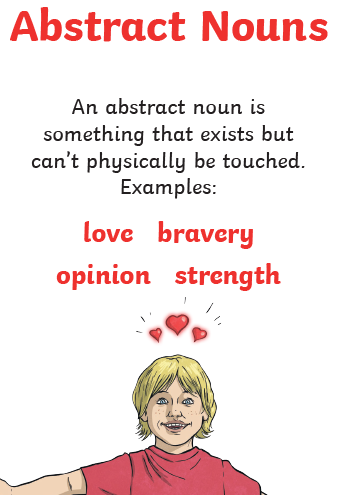 Nouns – Abstract Nouns. A noun is something you can take a picture of (an object, person, animal, etc). An abstract noun is something you CAN’T take a picture of but you know it is still there.Abstract NounsGrammar, Punctuation and SpellingNouns – Abstract Nouns. A noun is something you can take a picture of (an object, person, animal, etc). An abstract noun is something you CAN’T take a picture of but you know it is still there.Abstract NounsGrammar, Punctuation and SpellingNouns – Abstract Nouns. A noun is something you can take a picture of (an object, person, animal, etc). An abstract noun is something you CAN’T take a picture of but you know it is still there.Abstract NounsTheseus and the Minotaur reading comprehensionRead this different version of Theseus and the Minotaur.Which version do you prefer and why? This week’s or last weeks? Explain your answer.Theseus and the MinotaurTheseus and the Minotaur reading comprehensionRead this different version of Theseus and the Minotaur.Which version do you prefer and why? This week’s or last weeks? Explain your answer.Theseus and the MinotaurTheseus and the Minotaur reading comprehensionRead this different version of Theseus and the Minotaur.Which version do you prefer and why? This week’s or last weeks? Explain your answer.Theseus and the MinotaurTheseus and the Minotaur reading comprehensionRead this different version of Theseus and the Minotaur.Which version do you prefer and why? This week’s or last weeks? Explain your answer.Theseus and the MinotaurTheseus and the Minotaur reading comprehensionRead this different version of Theseus and the Minotaur.Which version do you prefer and why? This week’s or last weeks? Explain your answer.Theseus and the MinotaurRye WritersRye WritersCurriculum
Choose one-a-day.ScienceDiscovering Reflective Surfaces.Watch this clip.https://www.bbc.co.uk/bitesize/clips/zs3ygk7Then have a go at the “Discovering Reflective Surfaces” activity.ScienceDiscovering Reflective Surfaces.Watch this clip.https://www.bbc.co.uk/bitesize/clips/zs3ygk7Then have a go at the “Discovering Reflective Surfaces” activity.ICTPurpleMash: 2DoICTPurpleMash: 2DoICTPurpleMash: 2DoArtLook at these images of the Minotaur.Can you draw/paint/sketch your own picture of the Minotaur?Don’t trace!Images of the MinotaurArtLook at these images of the Minotaur.Can you draw/paint/sketch your own picture of the Minotaur?Don’t trace!Images of the MinotaurHistoryWatch this video about the meaning of AD and BC.https://www.mathsisfun.com/ad-bc.htmlCan you order these key events from the time of the Ancient Greeks starting from the earliest event through to the latest event?Ancient Greek timelineHistoryWatch this video about the meaning of AD and BC.https://www.mathsisfun.com/ad-bc.htmlCan you order these key events from the time of the Ancient Greeks starting from the earliest event through to the latest event?Ancient Greek timelineHistoryWatch this video about the meaning of AD and BC.https://www.mathsisfun.com/ad-bc.htmlCan you order these key events from the time of the Ancient Greeks starting from the earliest event through to the latest event?Ancient Greek timeline